, Health and TourismHEAL 405-Teaching Methods in Health Education (3)Fall 2009DAY/TIME:		MW 9:00-10:15 a.m.	LOCATION:		PW-BRH 248INSTRUCTOR:		Ms. Luanne NordenOFFICE LOCATION:	PW-BRH 206		OFFICE HOURS:	T: 8:00 AM-10:00 AM									W:  12:00-2:00 PM									BY APPOINTMENTPHONE NUMBER:	(703) 993-2032		FAX NUMBER: 		(703) 993-2025EMAIL ADDRESS:	lnorden@gmu.edu	PREREQUISITES:	BSED Status or Teachers Under ContractCOURSE DESCRIPTION:Content, methodology, and resource materials in teaching health education for physical education majors. Field experience is a requirement.COURSE OBJECTIVES:At the completion of this course students should be able to:Identify the basic divisions of comprehensive school health education programs, the eight components of the school health program, and the ten major content areas.Describe the application of teaching methods for reducing the risk behaviors (6 categories identified by CDC) affecting today’s learners.Identify and implement appropriate learning opportunities related to learner developmental needs and individual variations during field experience.Create and implement appropriate instructional strategies for all learners, as they relate to the ten major health content areas, the National Standards of Health Education, and the Health Standards of Learning for .Develop and deliver lesson plans to meet diverse learning needs.Use technology (i.e. websites, power point) for current health knowledge and the needs of the learner.Apply appropriate classroom management and instructional strategies for effective learner environments.Develop appropriate assessment techniques in the lesson plans congruent with program goals and behavioral objectives.Peer evaluate and self-evaluate teaching through journal writing and lesson plans.Identify and use community resources to enhance health education opportunities.REQUIRED Meeks, Linda; Heit, Philip; & Page, Randy.  Comprehensive School Health Education: Totally Awesome Strategies for Teaching Health, 6th edition, McGraw-Hill, New York, NY, 2009.EVALUATIONRequirementsCourse grade will be determined by performance on exams, projects, presentations and assignments.Attendance				 25 points Bulletin Board				 30 pointsFirst Exam				 70 pointsClass Presentation/Lesson Plan		 40 pointsField Experience/Lesson Plan		100 pointsResource File			  	 50 pointsAssignments/Journal/Methods Notebook  	 85 pointsFinal Exam				 100 pointsTotal Possible Points	              		500 Grading ScaleA+ =100%	500 pointsA   = 93-99%	465-499 points			C+ =77-79%	385-399 pointsA-  =90-92%	450-464 points			C   =70-76%	350-384 pointsB+ =87-89%	435-449 points			D   =60-69%	300-349 pointsB   =83-86%	415-434 points			F=less than 60%	less than 300 pointsB-  =80-82%	400-414 pointsCOURSE OUTLINEDate		Project Due				TopicAugust 31						Course OverviewSeptember 2						A Nation at Risk						Chapter 1 September 9						School Health Services and Appendix C							Chapter 2 (pages 30-37)September 14						Healthful School Environment							Chapter 2 (pages 38-57)September 16						Comprehensive Curriculum							Chapter 3										 	Field Experience Discussion	September 21						 Instructional Strategies							Chapter 4September 23	Bulletin Board				Review for Exam						September 28						FIRST EXAM				September 30						Mental & Emotional Health									Health Lesson Presented							Chapter 5October 5	Family & Social Health	Chapter 6		October 7						Observations in the Schools				October 13	Lesson Plan				Practice Field Experience LessonsOctober 14	Lesson Plan				Practice Field Experience Lessons 					October 19	Lesson Plan				Practice Field Experience Lessons October 21						Growth & Development 							Chapter 7							CLASS PRESENTATIONOctober 26						Nutrition							Chapter 8							CLASS PRESENTATION											October 28						Teaching in the SchoolsNovember 2						Child Abuse Training							CLASS PRESENTATIONS		November 4						Personal Health & Physical Fitness							Chapter 9							CLASS PRESENTATION												November 9						Alcohol, Tobacco, Drugs							Chapter 10November 11						Communicable & Chronic Diseases							Chapter 11							CLASS PRESENTATIONNovember 16						CLASS PRESENTATIONSNovember 18						Consumer & Community Health							Chapter 12							CLASS PRESENTATIONNovember 23 						CLASS PRESENTATIONS										November 30						Environmental Health							Chapter 13							CLASS PRESENTATIONDecember 2	Resource File				Injury Prevention							Chapter 14							CLASS PRESENTATION																			December 7	Notebook				CLASS PRESENTATIONS	December  9						ReviewDecember 14						FINAL EXAM  7:30-10:15 a.m.*Note:  Make up examinations and presentations will be conducted ONLY if prior permission is granted by the instructor or the student has a written doctor’s excuse.  Quizzes and in-class assignments cannot be made up unless the instructor is notified BEFORE class and arrangements are made OR the student has a written doctor’s excuse.  Assignments that are not turned in on the due date will forfeit half of the maximum points (i.e. assignment is worth 20 points on due date and 10 points after the due date). COURSE PROJECTSBulletin Boards are due September 23.  Requirements will be discussed in class.Class Presentation-You will present an interactive lesson to the class.  You will draw out of the hat a health topic and date of the presentation.  You will choose the grade level (it cannot be the same level as your  field experience). Use of power point is required.  The presentation will be 20-25 minutes. Your reflection of your lesson should be emailed to the instructor ASAP.  Class presentations will be October 21-December7.Field Experience-You will teach a 40-minute health lesson at our predetermined schools.      Lessons will be presented in our class before they are presented in the schools.  Requirements will be discussed in class.Resource File-Develop a health education resource file on the ten major content areas of health education discussed in your textbook.  All articles/lesson plans must be current (within the last year).  You must have one resource for each of the ten content areas and a brief description of how you, as a teacher, would utilize this information in your classroom.   You can use the same website (i.e. KidsHealth.org) no more than 2 times in your resource file.  Resource files are due December 2 at 9:00 a.m.Journals-Write a journal entry for each presentation (field experience and class).  You must be an active participant at the presentation to turn in a journal entry.  Your journal entry should have the following items: the name of the presenter (teacher), the date of the presentation and your thoughts with the following questions as your guide: 1) List the instructional strategies/methods used to make the lesson interactive.  2) What was the teacher trying to teach the students?  Be specific.  3) Did you, the student, learn what the teacher was teaching?  Why or why not?  If yes, how did the teacher help you learn the information?  If no, how could the teacher have helped you learn the information?  Each journal entry that shows accuracy, thought and reflection is worth 3 points.  The journal must be typewritten.  The journal entries should be in order of dates presented.  Journals are part of the Methods Notebook and are due December 7.    Methods Notebook-The requirements for the Methods Notebook will be discussed in class.  Save everything you receive in class for your Notebook due on December 7.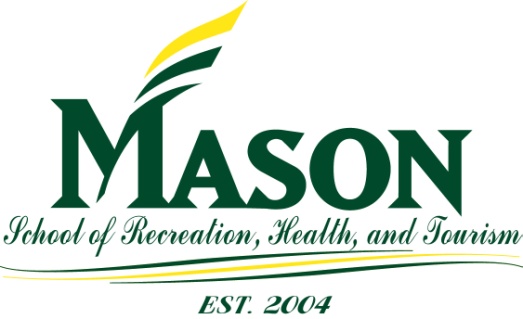 All students are held to the standards of the George Mason University Honor Code.Students with Disabilities:  Students having documentation on file with the Disability Support Services Office should bring this to the attention of the  .All electronic devices must be turned off during classes.For more information on the , Health and Tourism, please go to http://rht.gmu.edu